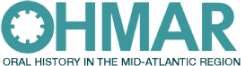 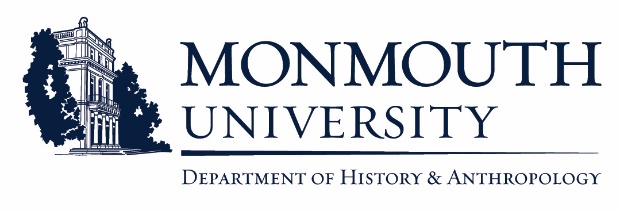 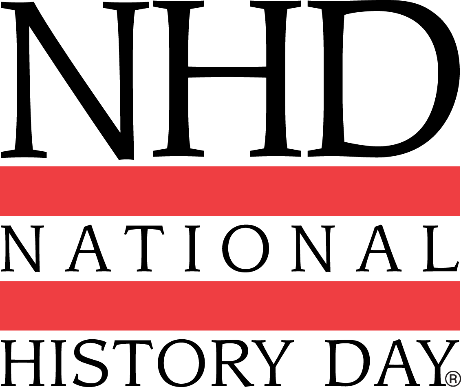 Attention Educators! **FREE** Professional Development Opportunity at Monmouth UniversityPart I: “National History Day 2019: Triumph and Tragedy in History”Part II: “Oral History in the Classroom”Join us on Thursday, October 4th from 8am-12pm in the Guggenheim Library Computer Lab at Monmouth University for a free Teacher Training Workshop open to all grade 6-12 educators interested in integrating the National History Day program into their schools AND/OR learning more about using oral history in the classroom.The workshop will be facilitated by Barbara Gallo, retired teacher and Member, NJ National History Day Advisory Board; and Professor Melissa Ziobro, the Monmouth University NJ National History Day Coordinator and Board Member, Oral History in the Mid-Atlantic Region. **4 professional development credits will be offered via William Paterson University.**Please direct inquiries, and RSVPs, to Professor Melissa Ziobro, mziobro@monmouth.edu. We ask that you respond by October 1st. (Space is limited.)Agenda8:00 am: 	Welcome by University Librarian Kurt Wagner. Light breakfast provided by the Library. 8:15- 9:45: 	History Day overview by Barbara Gallo9:45-10:15: 	Q&A, coffee break10:15-11:45: 	Oral History Workshop by Melissa Ziobro  11:45-12:00: 	Closing Q&A; Optional tour of the library ** National History Day: https://www.nhd.org/ ** NJ History Day: http://wpunj.edu/njhistory ** ** Oral History in the Mid-Atlantic Region: https://ohmar.org/  ** ** Monmouth University: http://www.monmouth.edu/university.aspx ** ** Campus Map/Directions: http://www.monmouth.edu/university/maps-and-directions.aspx **